Czym pojedziemy na wakacje?Cel ogólny: —rozwijanie mowy. Cel operacyjny: Dziecko: —mówi wyraźnie. 1. Zabawa z wykorzystaniem rymowanki. Lato, lato na nas czeka, razem z latem – las i rzeka. Dzieci mówią rymowankę – szeptem, z naturalnym natężeniem głosu, krzycząc. 2. Ćwiczenie w mówieniu. Oglądanie obrazka. Nazywanie ubrań i zabawek, które dzieci przygotowały na wakacyjny wyjazd. Rozmowa , gdzie dzieci  z rodzicami wybierają się na wakacje. 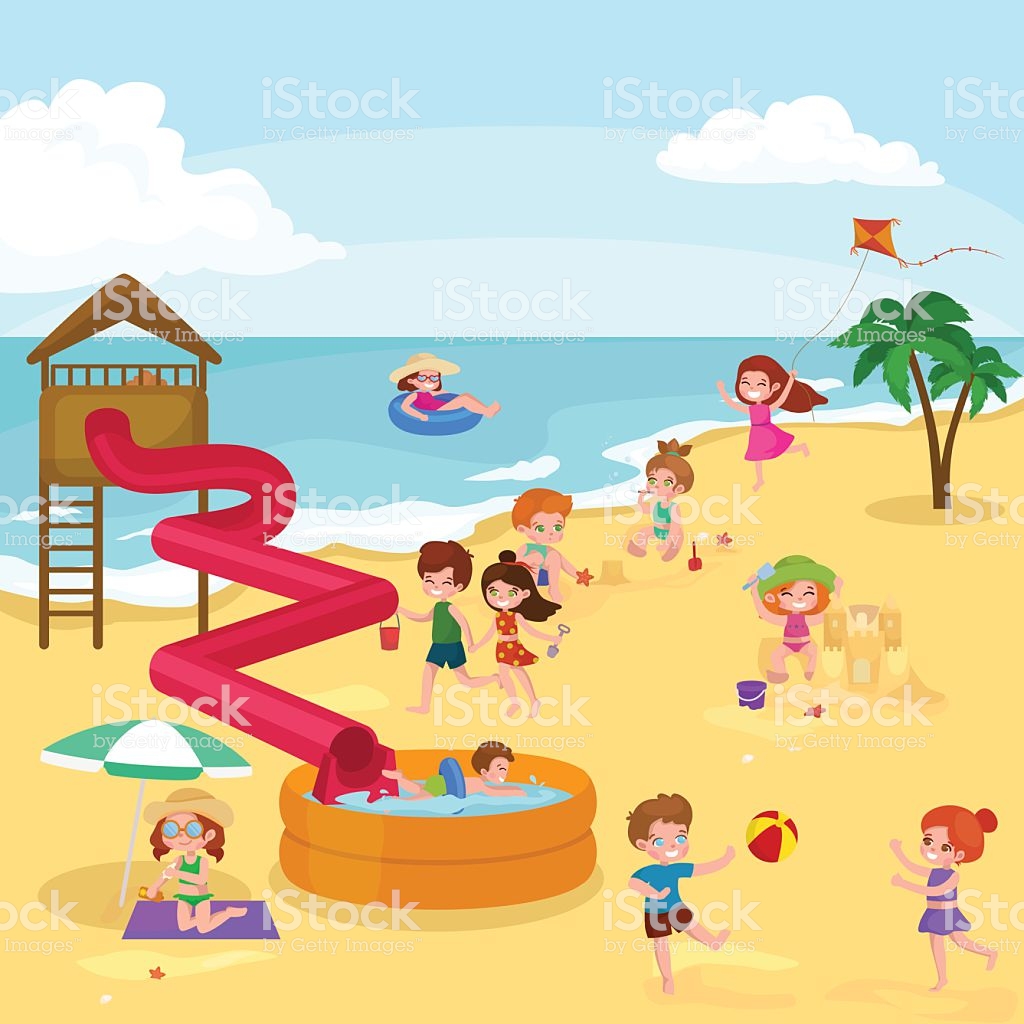 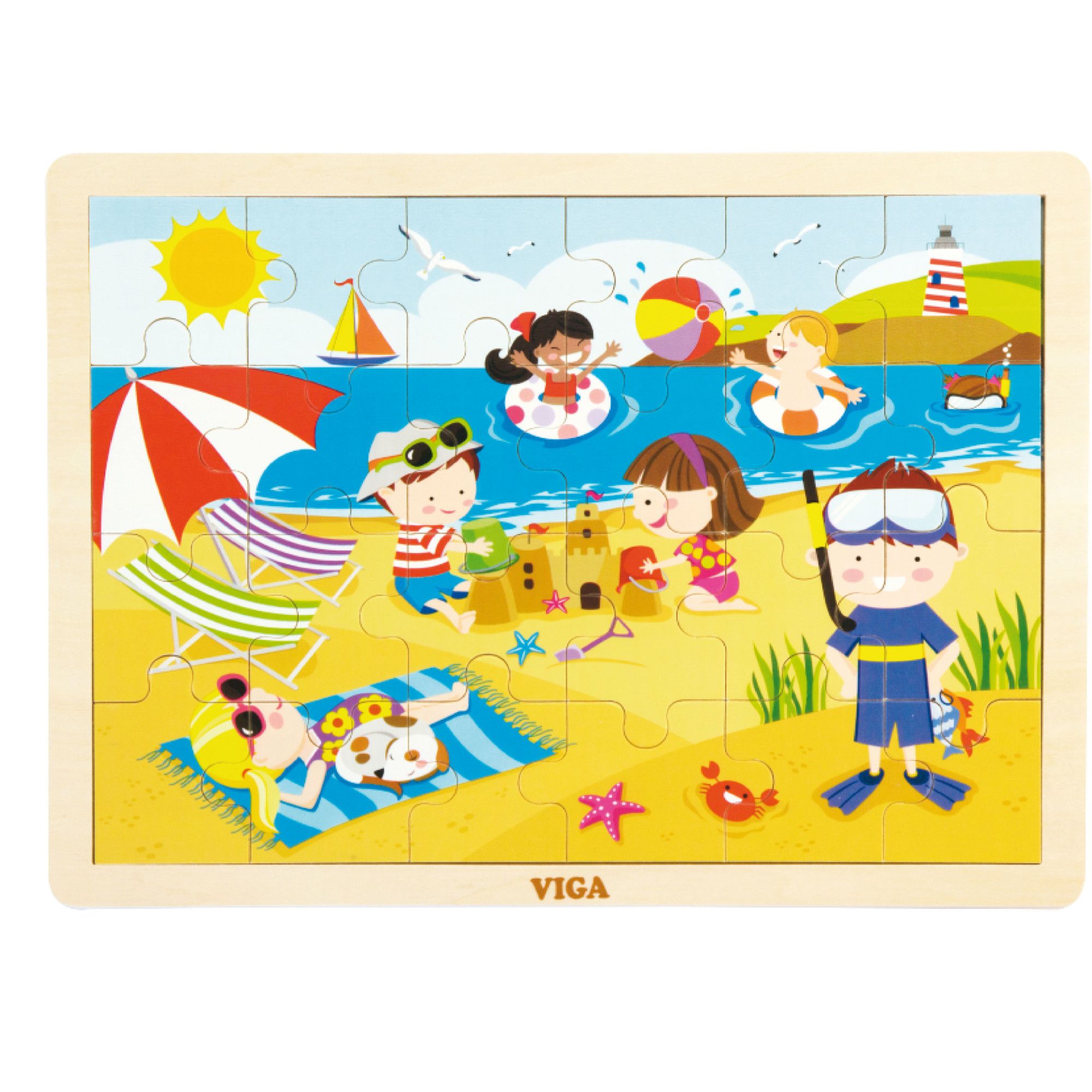 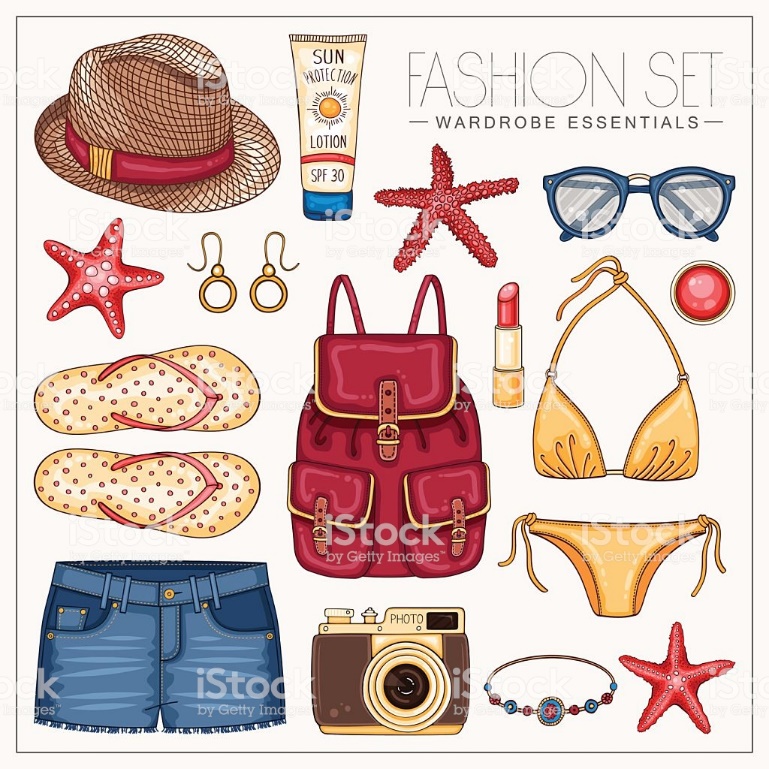 Zabawa bieżna Pociągi. Dzieci tworzą trzyosobowe rzędy. Przy dźwiękach tamburynu pociągi poruszają się po ogrodzie. Podczas przerwy w grze maszynista – pierwsze dziecko z pociągu – przechodzi na koniec rzędu, a nowym maszynistą zostaje następne dziecko z rzędu.Zabawa dydaktyczna Czym pojedziemy na wakacje? 1. Dowolny taniec przy piosence „ Krasnoludki w podróży”- Śpiewające Brzdące.https://www.youtube.com/watch?v=6fnkMUivYMYWakacyjna wyliczanka (sł. B. Szelągowska, muz. J. Pietrzak).I. Konduktorze, konduktorze, czy zabierzesz nas nad morze? Ref.: Bardzo chętnie, raz i dwa, ale zróbcie to co ja. II. Konduktorze, konduktorze, każdy z tobą jechać może? Ref.: Pokaż bilet, raz, dwa, trzy. Na wakacje jedziesz ty! 2. Rozmowa o wyjazdach wakacyjnych. —Czym jechały na wakacje dzieci z piosenki? —Co musiały mieć, żeby jechać pociągiem? —Czym jeszcze możemy pojechać (polecieć) na wakacje? Rodzic pokazuje zdjęcia (obrazki) różnych środków lokomocji. Dzieci nazywają je samodzielnie lub z pomocą rodzica. Np. samolot, pociąg, samochód osobowy, rower, autobus. 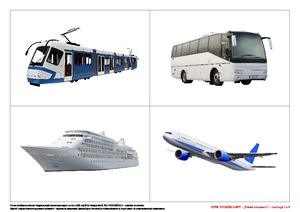 3. Naśladowanie odgłosów wydawanych przez różne środki lokomocji. Rodzic pokazuje zdjęcie danego środka lokomocji i naśladuje dźwięki, jakie on wydaje a dzieci je naśladują. Pociąg – puff, puff, puff… Samolot – sssyyyyyyyy… Samochód – brum, brum, brum… Rower (dzwonek) – dzyń, dzyń, dzyń… Autobus – ter, ter, ter… 4. Zabawa dydaktyczna. Chętne dzieci losują obrazki środków lokomocji, nie podają ich nazw, tylko naśladują ich odgłosy. Pozostałe dzieci muszą odgadnąć, co to za środki lokomocji.https://www.youtube.com/watch?v=kShLSH-J81A   -środki lokomocji odgłosy dla dzieci. Proponuję wykonanie prostego pociągu-link poniżejhttps://www.youtube.com/watch?v=j4AWqXqtdcwGra memory  - „wakacje” do wycięcia i zabawyKolorowanki -Środki lokomocji -do wyboru.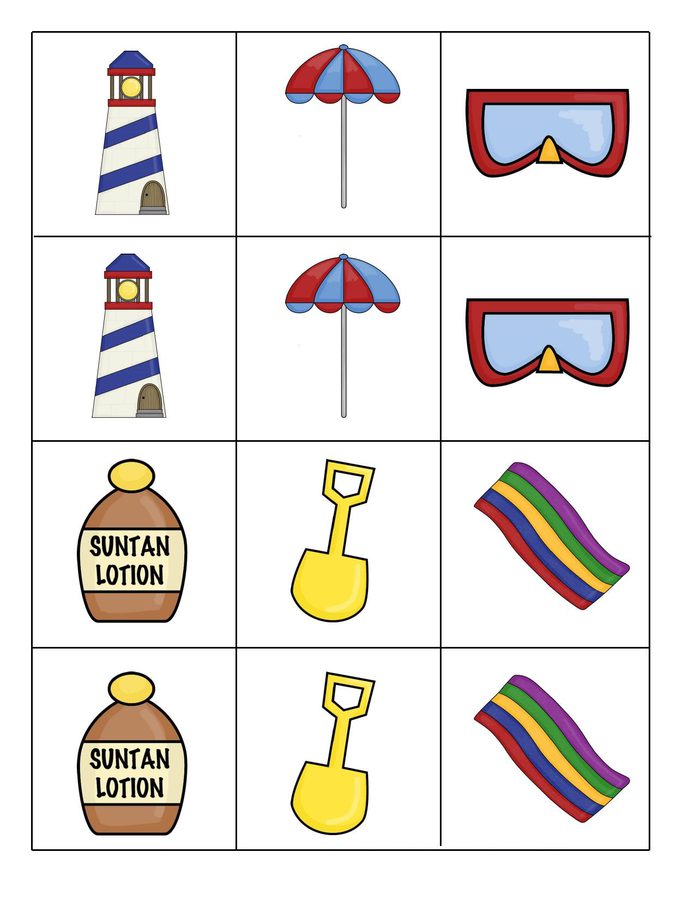 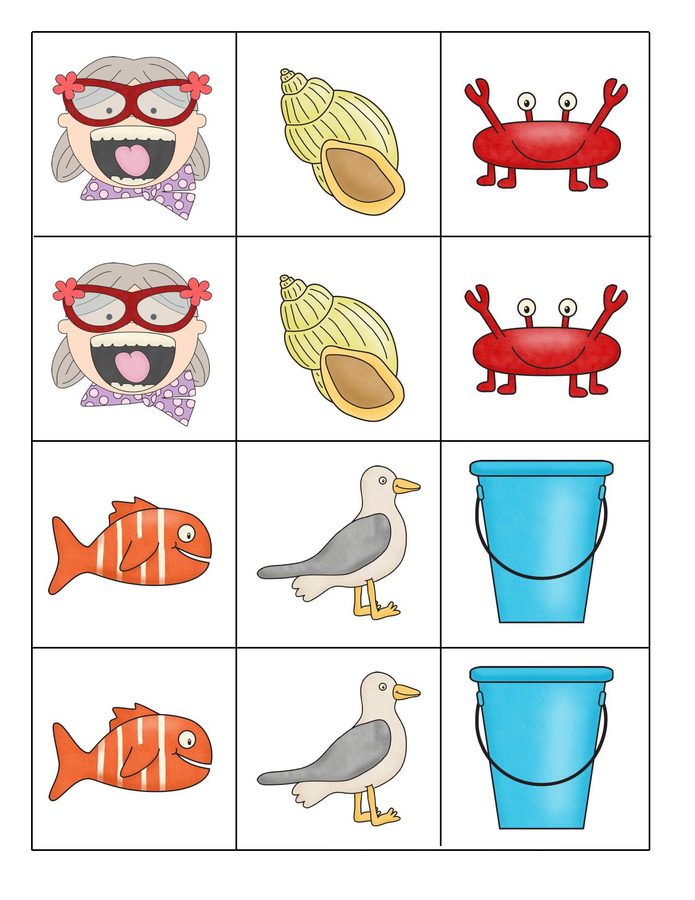 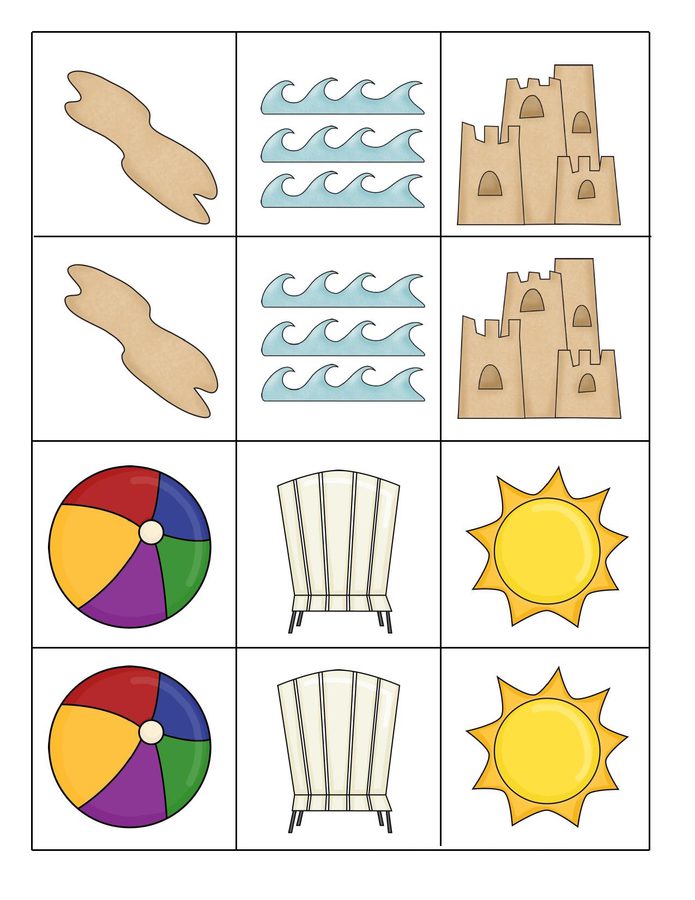 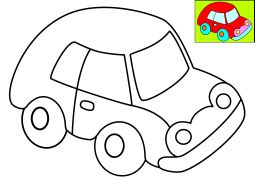 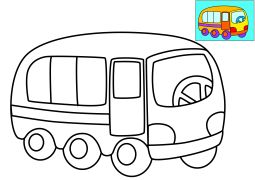 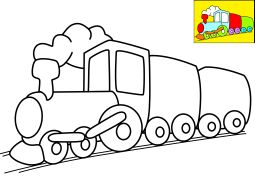 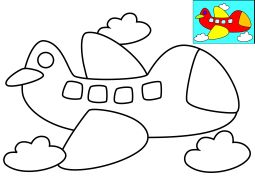 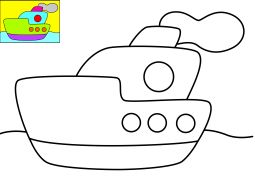 